ЗАТВЕРДЖУЮПрезидент БФ «Творчий центр ТЦК» 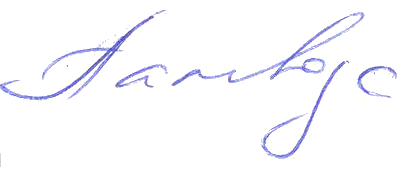 ________________Л. Паливода«20» лютого 2018 рокуОГОЛОШЕННЯ ПРО ЗДІЙСНЕННЯ ЗАКУПІВЛІНомер оголошення: 2018-011. Найменування замовника: Благодійний фонд «Творчий центр ТЦК»2. Код згідно з ЄДРПОУ замовника: 350932563. Місцезнаходження замовника: проспект Бажана, 30, к. 8, місто Київ 021404. Контактна особа замовника, уповноважена здійснювати зв'язок з учасниками: Любов Паливода, +380445746411, tender@ccc.kiev.ua 5. Конкретна назва предмета закупівлі: послуги з дизайну та розробки оригінал-макету електронного видання «Річний звіт БФ «Творчий центр ТЦК» за 2012 – 2017 роки» українською та англійською мовами на основі наданих замовником вихідних матеріалів та відповідно до визначеної специфікації, яка додається  6. Кількість послуг: 1 (одна) одиниця7. Місце надання послуг: м. Київ8. Строк надання послуг: не пізніше 30 березня 2018 року9. Очікувана вартість предмета закупівлі: очікуються пропозиції10. Методика оцінки пропозицій: оцінка пропозицій конкурсних торгів здійснюється за всією кількістю послуг на основі таких критеріїв: найменша ціна за умови доставки за вказаним місцем11. Кінцевий строк подання тендерних пропозицій: до 10:00 год. 6 березня 2018 року12. Дата та час розкриття тендерних пропозицій: об 11:00 год. 6 березня 2018 року13. Вимоги до тендерної пропозиції: тендерна пропозиція має відповідати встановленій формі (додається) та надаватися у форматі pdfТендерна пропозиція має бути надіслана електронною поштою (в архівованому файлі з кодом доступу. Код доступу для розархівації надається за запитом організаторів конкурсних торгів)Електронною поштою – адреса: tender@ccc.kiev.ua ; тема листа: «Тендер 2018-01Тендерні пропозиції, отримані замовником після закінчення строку їх подання, не розкриваються і повертаються учасникам, що їх подали14. Кількість учасників, з якими буде укладено договір на надання послуг: 1 (один)Форма тендерної пропозиції та специфікація додаютьсяДодаток 1 до оголошення про здійснення закупівліУчасник не повинен відступати від даної формиТендерна пропозиціяМ.П. (якщо використовується)Додаток 2Резюме виконавцяМ.П. (якщо використовується)Додаток 3Специфікація предмету закупівліВідомості про учасника Відомості про учасника Відомості про учасника Відомості про учасника Повне найменування учасникаПовне найменування учасникаКерівництво (ПІБ, посада, контактні телефони)Керівництво (ПІБ, посада, контактні телефони)Ідентифікаційний код за ЄДРПОУ (за наявності)Ідентифікаційний код за ЄДРПОУ (за наявності)МісцезнаходженняМісцезнаходженняОсоба, відповідальна за участь у торгах і яка зможе офіційно вести подальші переговори (ПІБ, посада, контактні телефони)Особа, відповідальна за участь у торгах і яка зможе офіційно вести подальші переговори (ПІБ, посада, контактні телефони)ФаксФаксЕлектронна адресаЕлектронна адресаІнша інформація Інша інформація Пропозиція Пропозиція Пропозиція Пропозиція Ми, [назва учасника закупівлі] в особі ___________________, надаємо свою тендерну пропозицію для надання послуги з дизайну та розробки оригінал-макету електронного видання «Річний звіт БФ «Творчий центр ТЦК» за 2012 – 2017 роки» українською та англійською мовами на основі наданих замовником вихідних матеріалів та відповідно до визначеної специфікації, яка додається (додаток 3)Загальна сума тендерної пропозиції становить :________________________________________________________________________грн.(прописом)1. До акцепту нашої тендерної пропозиції Ваша документація відкритих торгів разом з нашою тендерною пропозицією (за умови її відповідності всім вимогам) мають силу попереднього договору між нами. Якщо наша тендерна пропозиція буде акцептована, ми візьмемо на себе зобов'язання виконати всі умови, передбачені Договором.2. Ми погоджуємося дотримуватися умов цієї тендерної пропозиції протягом 90 днів з дня розкриття тендерних пропозицій, встановленого Вами. Наша тендерна пропозиція буде обов'язковою для нас і може бути акцептована Вами у будь-який час до закінчення зазначеного терміну.3. Ми погоджуємося з умовами, що Ви можете відхилити нашу чи всі тендерні пропозиції та розуміємо, що Ви не обмежені у прийнятті будь-якої іншої тендерної пропозиції з більш вигідними для Вас умовами.4. Якщо наша тендерна пропозиція буде акцептована, ми зобов'язуємося підписати Договір не раніше ніж через два робочі дні з дати отримання рішення про акцепт тендерної пропозиції.5.Строк поставки – __________________________;6.Умови розрахунку – безготівковий розрахунок, передплата – __________% від вартості рахунка.Ми, [назва учасника закупівлі] в особі ___________________, надаємо свою тендерну пропозицію для надання послуги з дизайну та розробки оригінал-макету електронного видання «Річний звіт БФ «Творчий центр ТЦК» за 2012 – 2017 роки» українською та англійською мовами на основі наданих замовником вихідних матеріалів та відповідно до визначеної специфікації, яка додається (додаток 3)Загальна сума тендерної пропозиції становить :________________________________________________________________________грн.(прописом)1. До акцепту нашої тендерної пропозиції Ваша документація відкритих торгів разом з нашою тендерною пропозицією (за умови її відповідності всім вимогам) мають силу попереднього договору між нами. Якщо наша тендерна пропозиція буде акцептована, ми візьмемо на себе зобов'язання виконати всі умови, передбачені Договором.2. Ми погоджуємося дотримуватися умов цієї тендерної пропозиції протягом 90 днів з дня розкриття тендерних пропозицій, встановленого Вами. Наша тендерна пропозиція буде обов'язковою для нас і може бути акцептована Вами у будь-який час до закінчення зазначеного терміну.3. Ми погоджуємося з умовами, що Ви можете відхилити нашу чи всі тендерні пропозиції та розуміємо, що Ви не обмежені у прийнятті будь-якої іншої тендерної пропозиції з більш вигідними для Вас умовами.4. Якщо наша тендерна пропозиція буде акцептована, ми зобов'язуємося підписати Договір не раніше ніж через два робочі дні з дати отримання рішення про акцепт тендерної пропозиції.5.Строк поставки – __________________________;6.Умови розрахунку – безготівковий розрахунок, передплата – __________% від вартості рахунка.Ми, [назва учасника закупівлі] в особі ___________________, надаємо свою тендерну пропозицію для надання послуги з дизайну та розробки оригінал-макету електронного видання «Річний звіт БФ «Творчий центр ТЦК» за 2012 – 2017 роки» українською та англійською мовами на основі наданих замовником вихідних матеріалів та відповідно до визначеної специфікації, яка додається (додаток 3)Загальна сума тендерної пропозиції становить :________________________________________________________________________грн.(прописом)1. До акцепту нашої тендерної пропозиції Ваша документація відкритих торгів разом з нашою тендерною пропозицією (за умови її відповідності всім вимогам) мають силу попереднього договору між нами. Якщо наша тендерна пропозиція буде акцептована, ми візьмемо на себе зобов'язання виконати всі умови, передбачені Договором.2. Ми погоджуємося дотримуватися умов цієї тендерної пропозиції протягом 90 днів з дня розкриття тендерних пропозицій, встановленого Вами. Наша тендерна пропозиція буде обов'язковою для нас і може бути акцептована Вами у будь-який час до закінчення зазначеного терміну.3. Ми погоджуємося з умовами, що Ви можете відхилити нашу чи всі тендерні пропозиції та розуміємо, що Ви не обмежені у прийнятті будь-якої іншої тендерної пропозиції з більш вигідними для Вас умовами.4. Якщо наша тендерна пропозиція буде акцептована, ми зобов'язуємося підписати Договір не раніше ніж через два робочі дні з дати отримання рішення про акцепт тендерної пропозиції.5.Строк поставки – __________________________;6.Умови розрахунку – безготівковий розрахунок, передплата – __________% від вартості рахунка.Ми, [назва учасника закупівлі] в особі ___________________, надаємо свою тендерну пропозицію для надання послуги з дизайну та розробки оригінал-макету електронного видання «Річний звіт БФ «Творчий центр ТЦК» за 2012 – 2017 роки» українською та англійською мовами на основі наданих замовником вихідних матеріалів та відповідно до визначеної специфікації, яка додається (додаток 3)Загальна сума тендерної пропозиції становить :________________________________________________________________________грн.(прописом)1. До акцепту нашої тендерної пропозиції Ваша документація відкритих торгів разом з нашою тендерною пропозицією (за умови її відповідності всім вимогам) мають силу попереднього договору між нами. Якщо наша тендерна пропозиція буде акцептована, ми візьмемо на себе зобов'язання виконати всі умови, передбачені Договором.2. Ми погоджуємося дотримуватися умов цієї тендерної пропозиції протягом 90 днів з дня розкриття тендерних пропозицій, встановленого Вами. Наша тендерна пропозиція буде обов'язковою для нас і може бути акцептована Вами у будь-який час до закінчення зазначеного терміну.3. Ми погоджуємося з умовами, що Ви можете відхилити нашу чи всі тендерні пропозиції та розуміємо, що Ви не обмежені у прийнятті будь-якої іншої тендерної пропозиції з більш вигідними для Вас умовами.4. Якщо наша тендерна пропозиція буде акцептована, ми зобов'язуємося підписати Договір не раніше ніж через два робочі дні з дати отримання рішення про акцепт тендерної пропозиції.5.Строк поставки – __________________________;6.Умови розрахунку – безготівковий розрахунок, передплата – __________% від вартості рахунка.Керівник організації–учасника або інша уповноважена посадова особа__________________________________________/__________________/Повна офіційна назва юридичної особи чи ФОПКод ЄДРПОУАдреса реєстрації/юридична адресаАдреса фактичного місця знаходженняНомер телефону, адреса електронної поштиАдреса веб-сайту (за наявності)ПІБ керівникаПІБ контактної особиСтатус платника податку (спрощена система оподаткування, платник податку на прибуток, платник ПДВ)Чи знаходиться майно підприємства, підприємця під арештом чи у податковій заставі?ТакНіКерівник організації-учасника або інша уповноважена посадова особа_____________________№ п/пНайменуванняробіт в рамках надання послугиВимоги 1Розробка дизайну та макетування обкладинки україномовного звіту Формат 295*201мм (А4). Альбомна орієнтація сторінки. Повноколірна. Відповідність бренд-буку організації. Вимоги до колірного рішення дизайну – м’які, пастельні тони, використання українських орнаментів. 2Розробка дизайну та макетування обкладинки англомовного звітуФормат 295*201мм (А4). Повноколірна. Альбомна орієнтація сторінки. Вимоги до колірного рішення дизайну – м’які, пастельні тони, використання українських орнаментів.3Розробка дизайну верстка та макетування звіту українською мовоюКількість сторінок 38. Формат 295*201мм (А4). Альбомна орієнтація сторінки. Текст чорно-білий, графічні зображення повноколірні. Кількість фото – 140. Вимоги до колірного рішення дизайну – м’які, пастельні тони, використання українських орнаментів.4Розробка дизайну верстка та макетування звіту англійською мовоюКількість сторінок 38. Формат 295*201мм (А4). Альбомна орієнтація сторінки. Текст чорно-білий, графічні зображення повноколірні. Кількість фото – 140. Вимоги до колірного рішення дизайну – м’які, пастельні тони, використання українських орнаментів.